Jetzt anpacken!TC Bottle Twist von ThermosDamit sich die Welt weiterdreht: Thermos stellt mit der TC Bottle Twist eine attraktive Alternative zu Einwegprodukten vor und bringt optisch neuen Schwung ins Thema Nachhaltigkeit. Die Isolier-Trinkflasche wickelt Trendsetter in gold, teal und cool grey und mit dynamischem Style um den Finger. Hier gibt es 12 Stunden heiße und 24 Stunden kalte Getränke.Mehrweg ist mein Weg! TC Bottle Twist inspiriert zu einem Alltag mit Weitsicht und eignet sich auch als Geschenk für Freunde und Familienmitglieder – mit der  0,75 Liter-Flasche aus unzerbrechlichem, vakuumisoliertem Edelstahl geht´s vorbildlich auf Tour: Absolut dicht und katastrophenfrei macht TC Bottle Twist von morgens bis abends Spaß – egal ob mit Kaffee, Tee oder kohlensäurehaltigen Getränken befüllt.Wenn das Smartphone klingelt, verschwindet die TC Bottle Twist mit ihrem schlanken Design einfach in der Tasche. Und auch bei Stress bleibt alles ganz entspannt: Mit dem besonderen Grip durch den gedrehten Look haben Thermos-Fans in turbulenten Momenten zuverlässig alles fest im Griff. Beim Öffnen überzeugt die TC Bottle mit einem gummierten Drehverschluss.TC Bottle Twist ist das angesagte Statement für eine saubere Umwelt und dabei absolut geschmacksneutral und frei von BPA.Exklusiv erhältlich bei Amazon.
Unverbindliche Preisempfehlung:TC Bottle Twist 0,75 Liter: 	€ 24,95PRESSEKONTAKT:	KONTAKT ALFI GMBH: Blies Public Relations GmbH	alfi GmbH Angelica Blies	Marketing (Office Frankfurt)Obere Gärten 7	Walther-von-Cronberg-Platz 6D-70771 Leinfelden-Echterdingen	D-60594 Frankfurt am MainT: +49 711 907840-0	marketing@thermos.eu  	 info@blies-pr.de	thermos.eu www.blies-pr.de 	  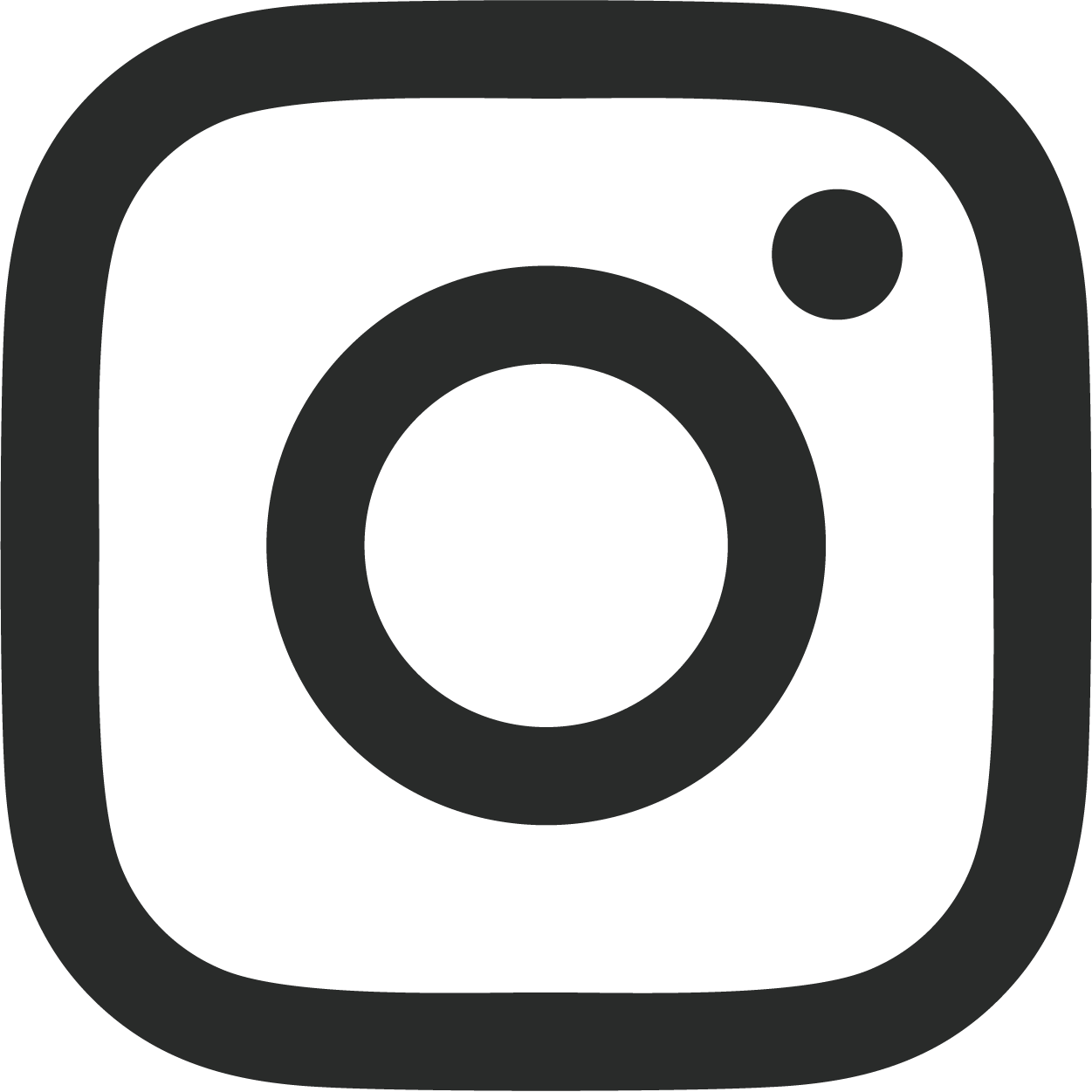 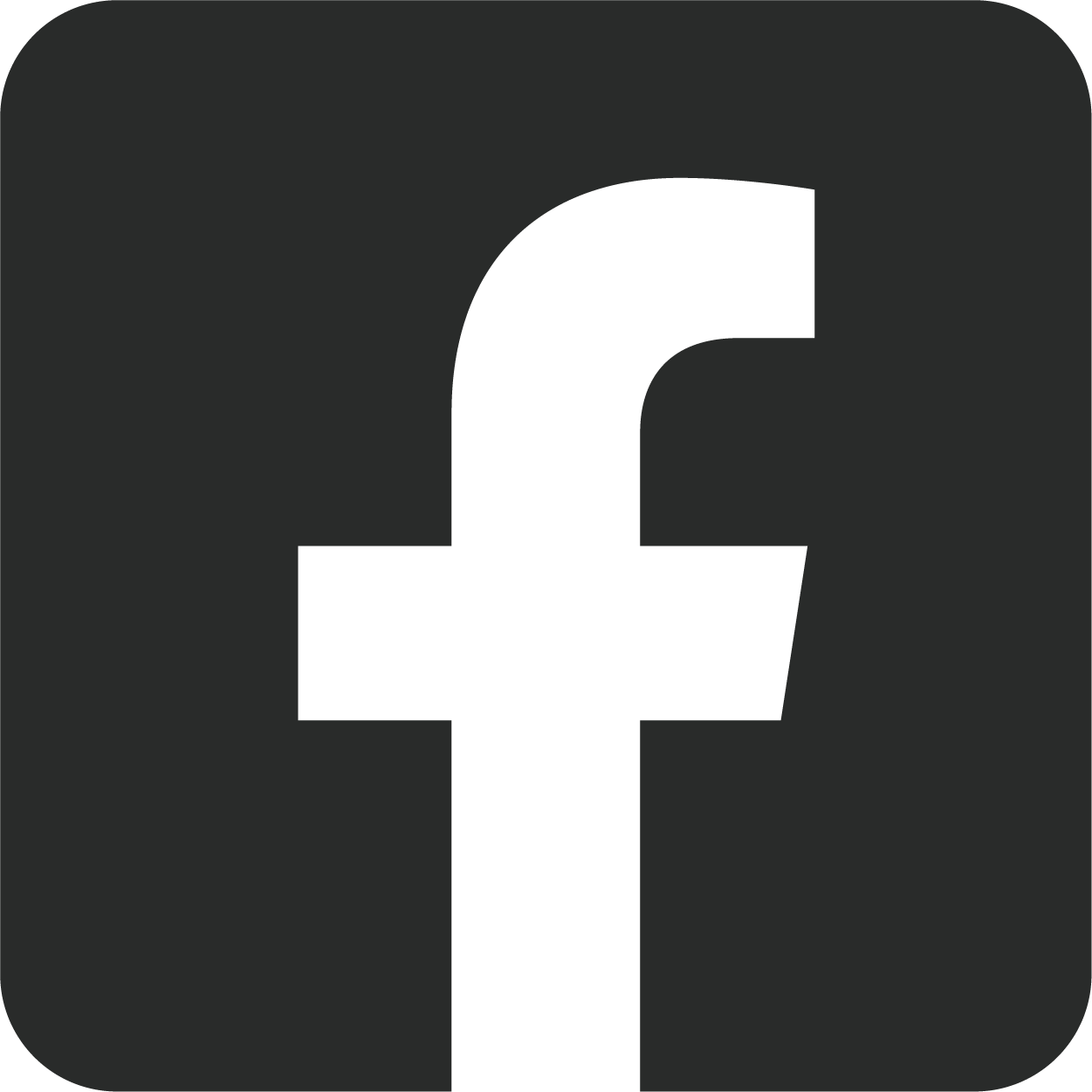 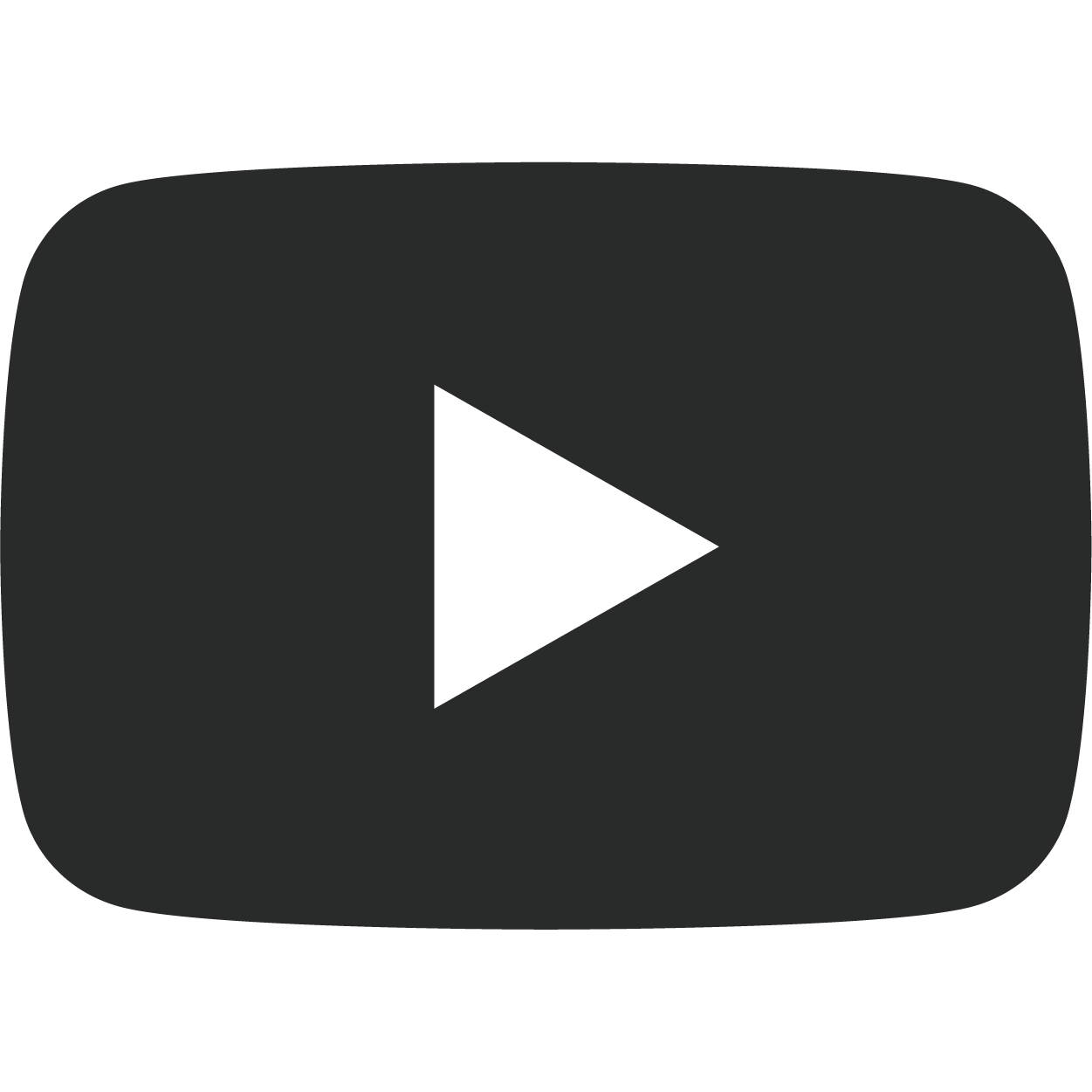 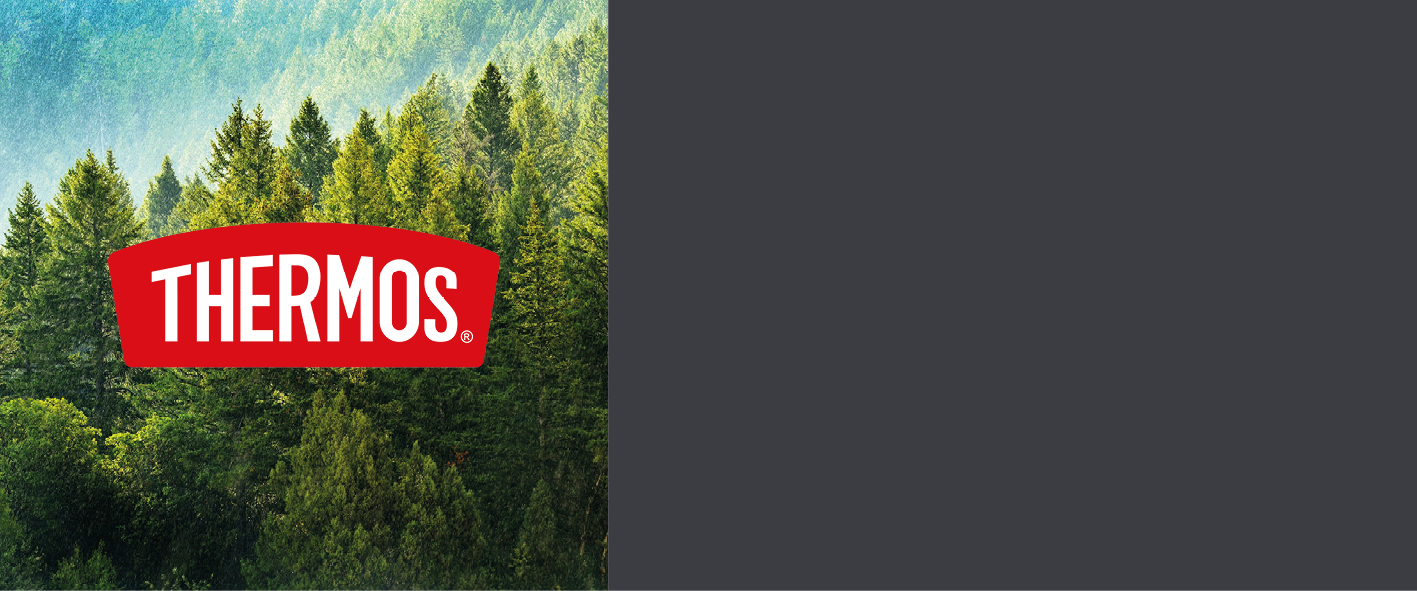 DAS ORIGINAL.
FÜR ORIGINALE.Vor über einem Jahrhundert sind wir nicht nur in eine Branche eingetreten, wir haben sie geschaffen. Auch heute gehen wir bei Thermos keiner Herausforderung aus dem Weg. Das Ergebnis: langlebige und verlässliche Begleiter. Ob heißer Kaffee für die Helden der Arbeit, stärkender Proviant für Entdecker oder eine kühlende Erfrischung für alle, die nachhaltig unterwegs sind – auf Thermos ist Verlass.
Und das seit 1904.